                                                                                                          1η Τάξη  
ΚΟΛΛΕΓΙΟ ΑΘΗΝΩΝ          
ΔΗΜΟΤΙΚΟ 
ΒΙΒΛΙΟΘΗΚΗ                            Ελληνικά Παραμύθια
                                                            Αισώπου μύθοι. Καλαμάτα: Κόκκινο, 2011 
                                                            Αρματάς, Ανδρέας. Η Λελέκα σηκώνει κεφάλι. Αθήνα, Πατάκης, 2012.
                                                            Κάββαλου, Στέργια. Η κόκκινη πινέζα. Αθήνα: Ιπτάμενο Κάστρο, 2010.     
                                                            Κυρίτση, Λεμονιά. Ένα ζευγάρι άσπρα γάντια, χοντρές μάλλινες κάλτσες κι ένα κόκκινο 
                                                                σκουφί. Αθήνα, 2011 ( το συγκεκριμένο βιβλίο μπορείτε να το βρείτε μόνο στα              
                                                                βιβλιοπωλεία Ευριπίδης, Κασσιόπη, Monogram, Χάρτης). 
                                                            Κυρίτση-Τζιώτη, Ιωάννα. Πιάστε την Ξαφρούλα. Αθήνα: Παρρησία, 2012.                                                                       
                                                            Νευροκοπλή, Βασιλική. Χάρτινα όνειρα. Αθήνα: Διάπλαση, 2011. 
                                                            Παπαγιάννη, Μαρία. Χριστούγεννα καιρός για θαύματα. Αθήνα, Πατάκης, 2012.
                                                             
                                                             Ξένα Παραμύθια
                                                            Alemagna, Beatrice. Το γιγάντιο πραγματάκι.  Καλαμάτα, Κόκκινο, 2011.                         
                                                            Butler, Christina. Το πεφταστέρι. Πάτρα: Κόκκινη κλωστή δεμένη, 2009. 
                                                            Black, Birdie. Ένα δώρο για τον καθένα. Αθήνα, Ίκαρος, 2012.
                                                            Chaussette, Adieu. Αντίο Καλτσούλη. Καλαμάτα: Κόκκινο, 2011.
                                                            Cousseau, Alex. Ο Κάρολος στο σχολείο των δράκων. Αθήνα: Νεφέλη, 2011.                                                        
                                                            Ferri, Giuliano. Ο μικρός γυρίνος στον μεγάλο κόσμο. Αθήνα: Πατάκης, 2011.
                                                            Freedman, Claire. Στο θαυμαστό κόσμο των χιονονιφάδων. Πάτρα: Κόκκινη κλωστή             
                                                                 δεμένη, 2009.
                                                            Landa, Norbert. Συγνώμη! Πάτρα: Κόκκινη κλωστή δεμένη, 2009.                                                             
                                                            Sellier, Marie. Οι 10 πρώτοι μου πίνακες ζωγραφικής. Αθήνα, Πατάκης, 2012.
                                                            Vast, Emilie. Ένα δέντρο μια φορά. Καλαμάτα: Κόκκινο, 2012.
                                                            Velthuijs, Max. Ο βάτραχος είναι βάτραχος. Αθήνα: Πατάκης, 2012. 
                                                            Victor, Sylvain. To πρόβατο που δεν είχε καθόλου τύχη. Καλαμάτα: Κόκκινο, 2011.
                                                           
                                                            Χριστουγεννιάτικα Παραμύθια
                                                            Kωτσαλίδου, Δόξα. Το χελιδόνι που περίμενε τα Χριστούγεννα. Αθήνα: Ελληνοεκδοτική,      
                                                                 2010.
                                                            Μιχαλοπούλου, Αμάντα. Η εγγονή του Αϊ-Βασίλη. Αθήνα: Καστανιώτης, 2011.
                                                            Πετρή, Δέσποινα. Ο μικρός τυμπανιστής. Αθήνα: Εκδοτικός Οργανισμός Λιβάνη, 2012.
                                                            Τριβιζάς, Ευγένιος. Το ποντικάκι που ήθελε να αγγίξει ένα αστεράκι. Αθήνα: Μεταίχμιο,    
                                                                2012.
                                                            Freedman, Claire. Η μαγεία των Χριστουγέννων. Αθήνα: Άγκυρα, 2007.
                                                            Milbourne, Anna. Η ιστορία της Γέννησης. Αθήνα: Βιβλιόφωνο, 2010.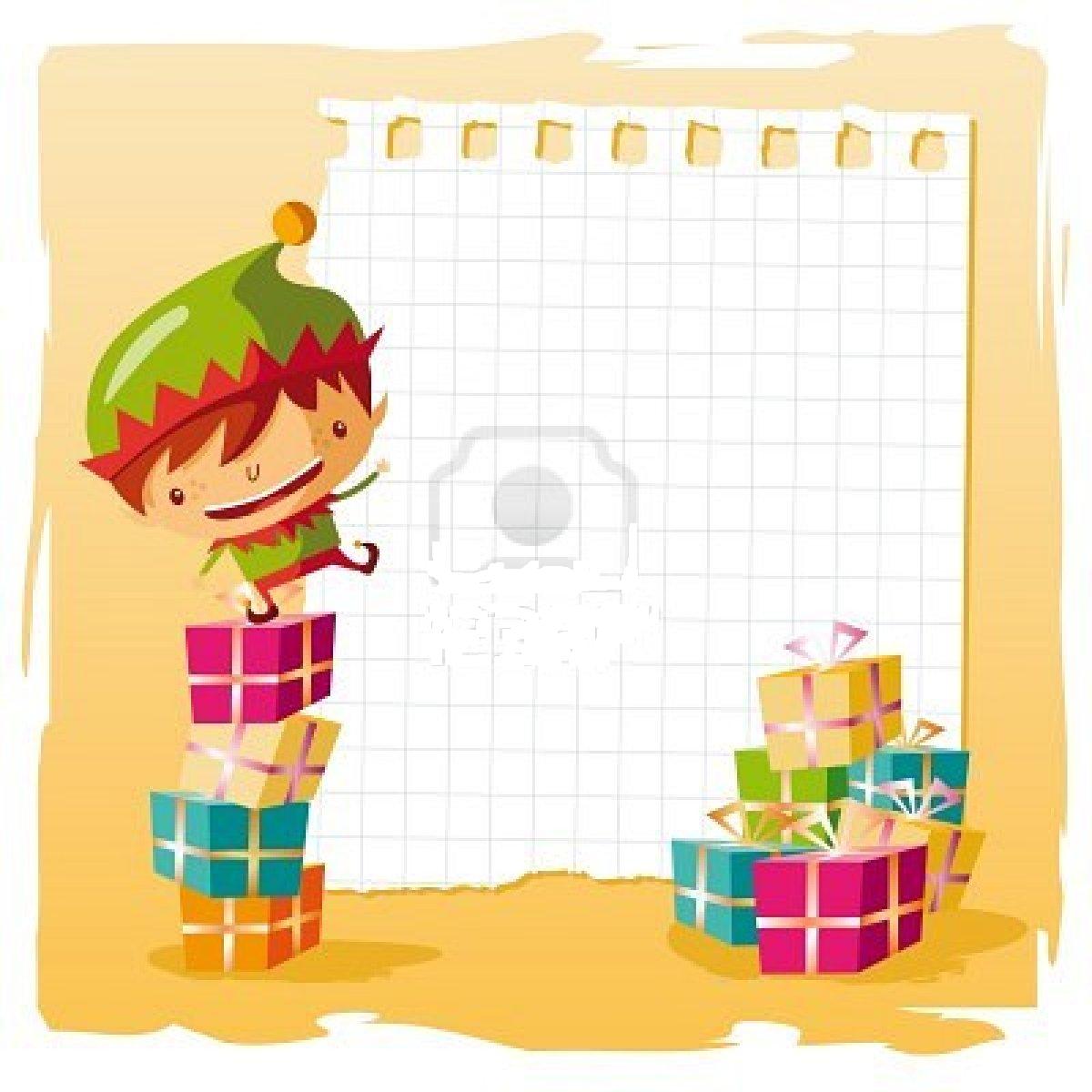 